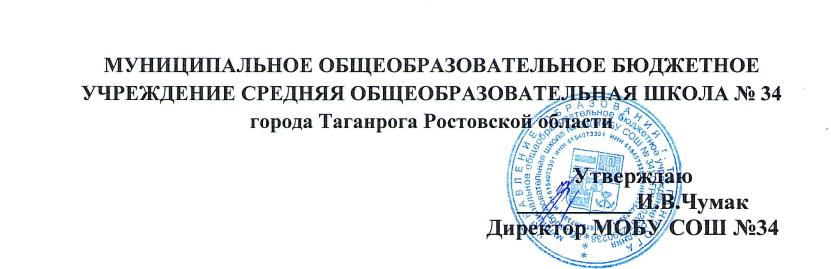 СправкаАнализ выявленных проблем с целью составления индивидуального образовательного маршрута обучающихся с рисками учебной неуспешности и слабоуспевающих обучающихсяВо исполнение дорожной карты программы антирисковых мер по направлению «Высокая доля обучающихся с риском учебной неуспешности» муниципального общеобразовательного бюджетного учреждения средней общеобразовательной школы № 34 в рамках проекта «500+», с целью выявления группы обучающихся с риском учебной неуспешности, причин учебной неуспешности и определения мер по ее преодолению педагогом-психологом Сильничено М.В. в период с 05.04.2022 по 20.04.2022 были проведены диагностика индивидуальных особенностей познавательных процессов обучающихся 1 – 8 классов с трудностями в учебной деятельности и диагностика уровня учебной мотивации обучающихся 1-11 классов.По результатам диагностик определена группа обучающихся 1-8 классов с рисками учебной неуспешности: начальная школаосновная школа26-30 апреля 2022 проведены педагогические консилиумы в классах, на которых проанализированы результаты диагностик и предметные дефициты каждого обучающегося, спланированы первые мероприятия по педагогическому сопровождению обучающихся.Составлены карты дефицитов обучающихся Карта дефицитов обучающегосяФИО обучающегося:   Буркивченко Кристина                                                                                       Класс: 4ВДата составления: 28.04.2022Классный руководитель:                                                                                                                          Данильченко Д.Г.По состоянию на 25.05.2022 составлены 85 карт дефицитов обучающихся с риском учебной неуспешности.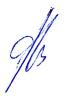 Заместитель директора по УВР                                   Анпилогова Т.А.1А1Б2А2Б2В3А3Б4А4Б4ВВсего4223435247365А5Б5В6А6Б6В7А7Б7В8А8Б8ВВсего3762552672-549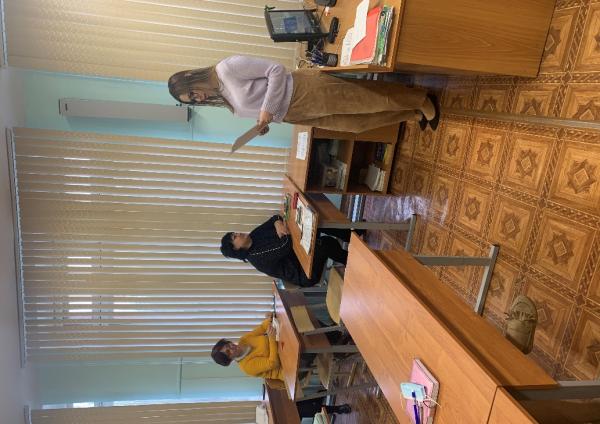 Заседание педагогического консилиума по проблеме рисков учебной неуспешности в 5В классе. Выступает классный руководитель Козменко В.В.Познавательная сфераУровень учебной мотивации: низкийПроизвольное внимание сформированоПродуктивность памяти низкая. Запоминание неосмысленноеЗрительная память развита.Преобладает наглядно-образное мышленние.Преобладают приемы механического запоминания.Несовершенство анализа и синтеза.Способность к обобщению в норме.Недостаточный уровень самоконтроля.Эмоциональная неустойчивостьПредметные дефицитыМатематика: Письменное умножение и деление многозначных чиселНе умеет сопоставить текст задачи и вопросРусский язык:Безударные гласные, пунктуация, члены предложения, фонетический, морфемный разбор слова.Замена парных согласных.Написание изложений  Неумение контролировать себя во время письма и проверять себяНеумение предъявлять ответ в заданной формеНеумение давать полный ответНеумение анализироватьЧитательская компетенцияТехника чтения соответствует возрастной нормеПодробный пересказ +Формулировка главной мысли прочитанного -Понимание прочитанного +Поиск информации затруднен (медленно)Преобразование и интерпретация –Осмысленно читать художественные тексты +Осмысленно читать научно-популярные тексты -Поиск информации в тексте проходит медленноНе сформированы различные типы чтенияПредметные дефицитыМатематика: Письменное умножение и деление многозначных чиселНе умеет сопоставить текст задачи и вопросРусский язык:Безударные гласные, пунктуация, члены предложения, фонетический, морфемный разбор слова.Замена парных согласных.Написание изложений  Неумение контролировать себя во время письма и проверять себяНеумение предъявлять ответ в заданной формеНеумение давать полный ответНеумение анализировать